CORSO  DI  ACCOMPAGNAMENTO ALLA NASCITA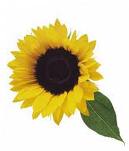 GRUPPO   37\ 2023                                                                                                     INIZIO CORSO 18\ 05\ 2023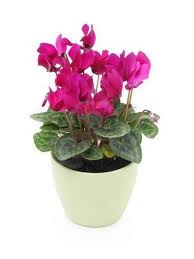 Giovedi   h 9. 00 – 12.00PROGRAMMAReferente Ostetrica Congia Rosalba              tel. 070 9359574Data incontroOperatoreArgomento1          18\05\2023EquipeostetricaPresentazione dell’equipe e delle partecipanti.Questionario d’ingresso.La gravidanza. 2          25\05\2023      OstetricaIl periodo prodromico.Il travaglio attivo .Il parto .3        08 \06\2023 Ostetrica    Il puerperio in ospedale e a domicilio .4          15\06\2023 Ass. socialeIl ben-essere familiare , la retedi supporto ,i compiti genitoriali.Legislazione tutela maternita’ paternita’.5          22\06\2023PsicologoLa relazione madre bambino.Baby blues .6          29\06\2023Dr Piano igiene pub pppubblicaIgiene ppubblicaPrevenzione degli incidenti domestici.La sicurezza a tavola .7          30\ 06\ 2023          VENERDIH 10.00- H12.00      Drssa FIORIIgiene pubblica        Informazioni sulle vaccinazioni        Pediatriche . Calendario per la          Vita  .8          06\07\2023                  Equipe      Incontro con le coppie9          13\ 07\ 2023       Ginecologa    Monitoraggio in gravidanza.    Vaccinazioni in gravidanza .     Contraccezione in puerperio.10        20\ 07 \ 2023OPERATORI   OSPEDALE .             Ostetrica   L’ allattamento al seno .         L’ igiene del neonato .CHIUSURA  DEL CORSO .